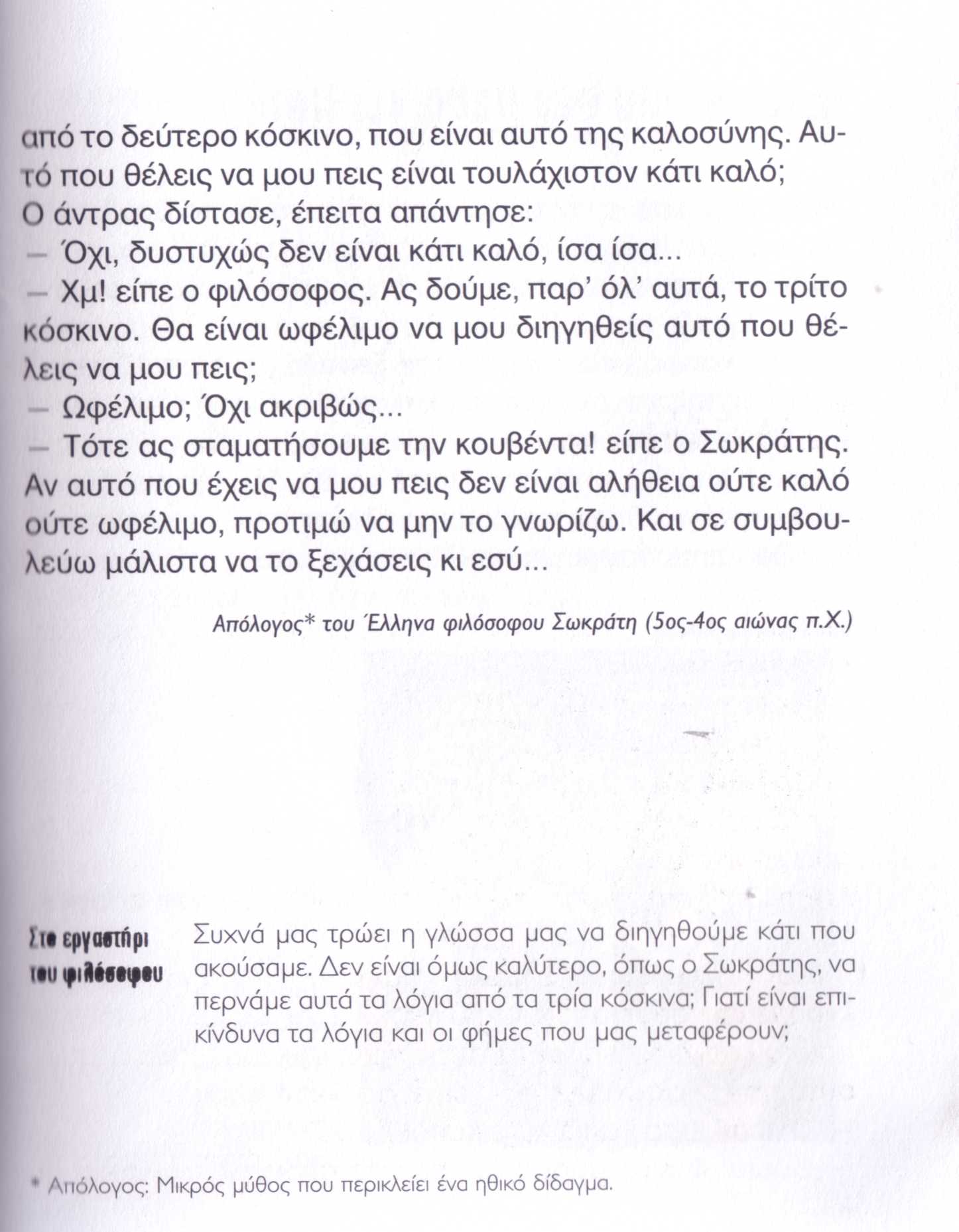 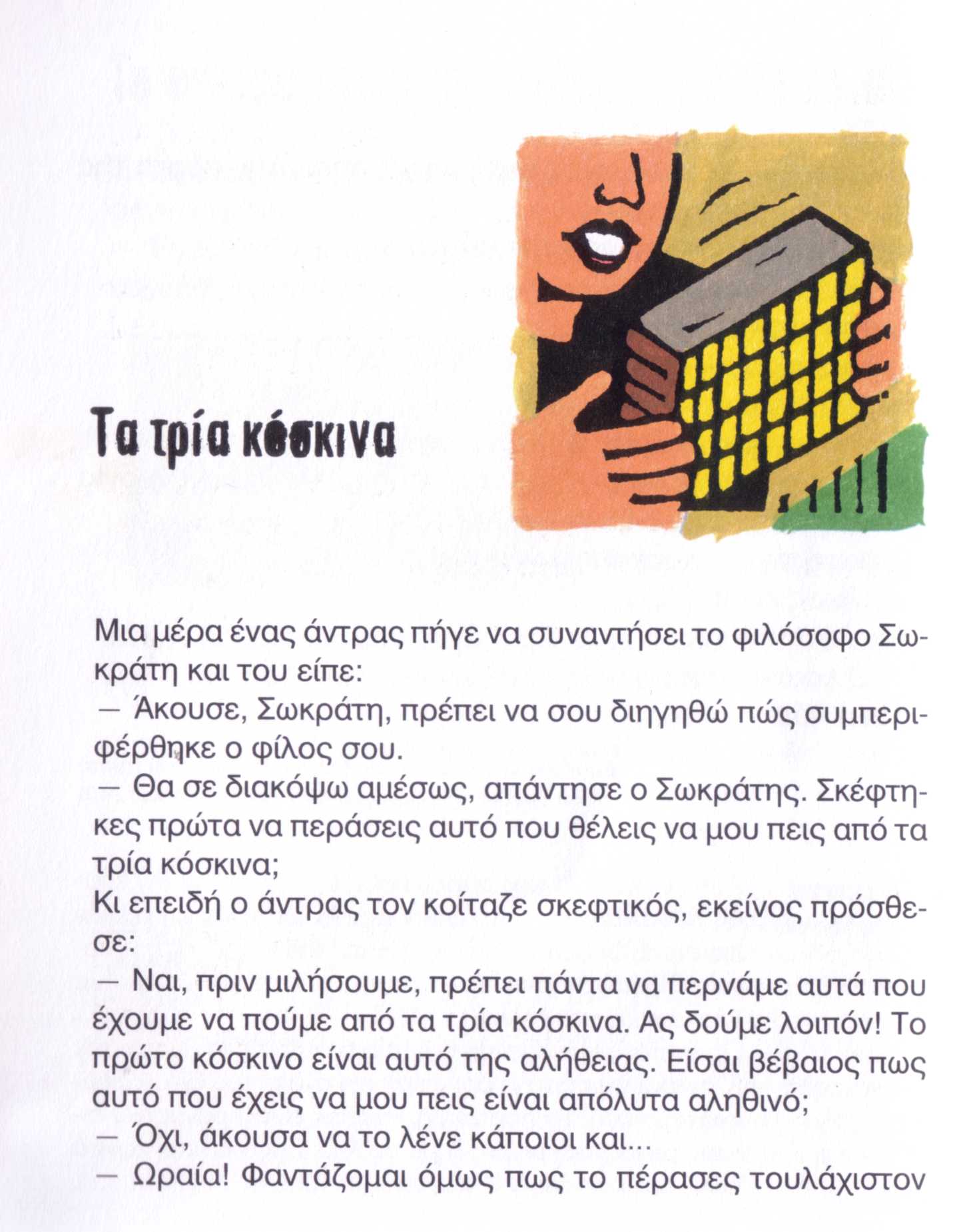 Τροφή για σκέψηΤι μας διδάσκει αυτή η ιστορία;Πώς μπορούμε να προφυλαχτούμε από τις φήμες και να διακρίνουμε την αλήθεια;Έχετε να αναφέρετε παραδείγματα από την εμπειρία σας που συμβαίνουν τέτοιες καταστάσεις και μας επηρεάζουν;Γράψτε κι εσείς μια παρόμοια ιστορία χρησιμοποιώντας δικούς σας ήρωες;Σημ. Χρησιμοποιήστε το πρότυπο που σας στάλθηκε στην ιστοσελίδα μας για τη συγγραφή ιστοριών